Publicado en  el 26/09/2016 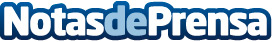 Un homenaje artístico a las fragancias en París: el nuevo museo del perfume independienteLa capital francesa recibirá en la ciudad el primer museo del perfume independiente, que abrirá sus puertas a partir de Diciembre. Un espacio que hará especial homenaje a los perfumes y fragancias, dando un repaso a todas sus etapas históricasDatos de contacto:Nota de prensa publicada en: https://www.notasdeprensa.es/un-homenaje-artistico-a-las-fragancias-en Categorias: Internacional Moda Artes Visuales http://www.notasdeprensa.es